           "Учебный центр "Зерде"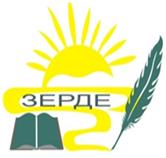 ЭкзаменационныйБилетПравоВариант 1ИН _____________________________Астана 2023Раздел 1Тестовые вопросы20 баллов1. Какой нормативный правовой акт обладает большей юридической силой? А) постановление Правительства РК; B) указ Президента РК; C) закон РК; D) кодекс РК. 2. Какие действия покупателя товара могут считаться акцептом полученной оферты заключить договор поставки?А) оплата товара; B) размещение рекламы; C) выписка счет-фактуры; D) акт инвентаризации имеющегося товара.3. Течение срока, определяемого периодом времени, начинается:А) на следующий день после календарной даты или наступления события, которыми определено его начало;B) через день после календарной даты или наступления события, которыми определено его начало;C) со дня, когда лицо узнало или должно было узнать о нарушении права;D) с момента достижения сторонами соглашения по данному вопросу.4. 	К законодательным актам относится: А) нормативные постановления Парламента РК;B) нормативные правовые указы Президента РК; C) нормативные правовые постановления Правительства РК;D) нормативные правовые решения акимов.5. Вправе ли страхователь досрочно отказаться от договора страхования? А) страхователь не вправе отказаться от договора страхования в любое время, если иное не предусмотрено законами РК и договором страхования;B) страхователь вправе отказаться от договора страхования в любое время, если иное не предусмотрено законами РК и договором страхования;C) страхователь не вправе досрочно отказаться от договора страхования;D) страхователь всегда вправе досрочно отказаться от договора страхования.6. Представителями работодателей являются:А) физические лица, уполномоченные на основании учредительных документов и (или) доверенности представлять интересы работодателя или группы работодателей;B) физические и (или) юридические лица, уполномоченные на основании актов работодателя представлять интересы работодателя или группы работодателей;C) физические и (или) юридические лица, уполномоченные на основании учредительных документов и (или) доверенности представлять интересы работодателя или группы работодателей;D) физические лица, уполномоченные на основании актов работодателей представлять интересы работодателя или группы работодателей.7. Если стороны поставили прекращение прав и обязанностей в зависимость от обстоятельства, относительно которого неизвестно, наступит оно или не наступит, - такая сделка считается совершенной:А) под отлагательным условием;B) под отменительным условием;C) под условием пролонгации;D) без каких-либо условий.8. Пенсионный возраст для женщин закрепят на уровне 61 года в период А) с 2023 по 2028 г.;B) с 2024 по 2029 г.;C) с 2022 по 2028 г.;D) с 2023 по 2029 г.. 9. В каком случае гражданин может быть ограничен судом в дееспособности:А) если он злоупотребляет психотропными и наркотическими средствами;B) если он злоупотребляет азартными играми и ставит себя и свою семью в тяжелое материальное положение;C) если вследствие психического заболевания или слабоумия он не может понимать значения своих действий или руководить ими;D) если вследствие злоупотребления азартными играми, пари, спиртными напитками или наркотическими веществами он ставит свою семью в тяжелое материальное положение.10. Застрахованный – это: A) лицо, заключившее договор страхования со страховщиком;B) лицо, осуществляющее страхование;C) лицо, в отношении которого заключается договор страхования; D) лицо, которое в соответствии с договором страхования или законодательными актами об обязательном страховании является получателем страховой выплаты.11. Основанием для приобретения права собственности на недвижимое имущество в силу приобретательной давности является:А) добросовестное, открытое и непрерывное владение чужим недвижимым имуществом в течение пятнадцати лет; B) добросовестное, открытое и непрерывное владение чужим недвижимым имуществом в течение одного года;C) добросовестное, открытое и непрерывное владение чужим недвижимым имуществом в течение семи лет;D) добросовестное открытое и непрерывное владение чужим недвижимым имуществом в течение пяти лет.12. Если иное не предусмотрено договором банковского вклада, при срочных вкладах, сберегательных вкладах, а также условных вкладах деньги вносятся вкладчиком в виде: А) ежемесячного взноса;B) ежеквартального взноса;C) годового взноса;D) разового взноса.13. При перерегистрации хозяйственного товарищества денежная оценка вклада его участника может подтверждаться:А) бухгалтерскими документами товарищества либо аудиторским отчетом;B) свидетельскими показаниями;C) вступившим в законную силу решением суда;D) независимой оценкой.14. Если иное не установлено законодательными актами или соглашением сторон, договор банковского счета является:А) срочным;B) бессрочным;C) до востребования;D) реальным.15. Доверенность от имени юридического лица выдается: А) за подписью всех учредителей соответствующего юридического лица, отсутствие одной из подписей учредителей говорит о недействительности  такой доверенностиB) за подписью его руководителя или иного лица, уполномоченного на это его учредительными документами, и скрепляется печатью этой организации C) без подписи его руководителя или иного лица, уполномоченного на это его учредительными документами, и скрепляется печатью этой организации D) за подписью его руководителя или иного лица, уполномоченного на это его учредительными документами, и скрепляется печатью этой организации, если данное лицо в соответствии с законодательством РК должно иметь печать.16. Какое из утверждений представляется верным в отношении государственной регистрации прав на недвижимость? А) Государственная регистрация прав на недвижимое имущество является служебной тайной. Органу, осуществляющему регистрацию, запрещено предоставлять информацию о зарегистрированных правах на недвижимое имущество любому лицу; B) Государственная регистрация прав на недвижимое имущество является публичной. Орган, осуществляющий регистрацию, обязан предоставлять информацию о зарегистрированных правах на недвижимое имущество любому лицу с учетом ограничений, установленных                 ЗРК "О государственной регистрации прав на недвижимое имущество";C) Государственная регистрация прав на недвижимое имущество является коммерческой тайной. Орган, осуществляющий регистрацию, обязан предоставлять информацию о зарегистрированных правах на недвижимое имущество только собственникам;D) Государственная регистрация прав на недвижимое имущество является служебной тайной. Орган, осуществляющий регистрацию, обязан предоставлять информацию о зарегистрированных правах на недвижимое имущество только по запросу правоохранительных органов.17. Право пользования географическим указанием и наименованием места происхождения товара действует в течение: А) бессрочно; B) 70 лет; C) 30 лет; D) 10 лет.18. «Денежное обязательство, в том числе обязанность возместить убытки или уплатить неустойку в случае нарушения договора, по соглашению сторон может быть обеспечено передачей одной из сторон в собственность другой стороны определенной денежной суммы» - данное положение относится к понятию:А) задаток;B) неустойка;C) обеспечительная плата;D) возмещение убытков.19. Передоверие представителем совершения порученных ему действий:А) не допускается ни при каких обстоятельствах;B) это возможно только при коммерческом представительстве; C)  это допускается, если предусмотрено самой доверенностью;D) это возможно в любом случае.20. Добровольное объединение граждан на основе членства для совместной предпринимательской деятельности, основанной на их личном трудовом участии и объединении его членами имущественных взносов – это:А) производственный кооператив;B) потребительский кооператив;C) общественное объединение;D) полное товарищество.Раздел 2ЗАДАЧИЗадача № 1                                                                 20 баллов12 марта 2021 г. между   филиалом банком «Карыз» в г.Петропавловск и акционерным обществом «Мелькомбинат» был заключен договор займа  о предоставлении последнему кредита в размере 200 000 000 тенге сроком до 12 марта 2022 г. Данная сумма составляла 30 % от балансовой стоимости активов АО. В обеспечение исполнения обязательства был также заключен договор гарантии, в котором гарантом выступило ТОО «Беркут».Обязательства по возврату кредита и уплате процентов АО «Мелькомбинат» были выполнены не в полном объеме. 20 апреля 2022 г. банк обратил требование о взыскании суммы основного долга и суммы процентов за пользование кредитом к гаранту, однако последний отказался выполнить данное требование. Свой отказ ТОО «Беркут» объясняло тем, что, по его мнению, кредитор, прежде чем взыскивать с гаранта, должен был в первую очередь предъявить свое требование к АО, и только при отсутствии имущества у должника – мог обратиться к гаранту.    23 апреля 2022 г. в экономический суд Северо-Казахстанской области с иском о признании недействительным договора займа, заключенного между банком и АО «Мелькомбинат», обратился акционер данного АО Мукатов. В иске он указал, что председатель правления АО «Мелькомбинат» Слямов заключил сделку, не поставив в известность Совет директоров АО.  Вопросы:1. Понятие акционерного общества. Какую ответственность несут акционеры по обязательствам АО?2. Какую сделку заключило АО «Мелькомбинат»? Какие требования предъявляет закон к ее осуществлению?3. Кем и на основании чего подписывается договор займа со стороны банка, заключенного с АО «Мелькомбинат»?4. Сущность гарантии как способа обеспечения обязательства. Правомерна ли позиция гаранта – ТОО «Беркут?Задача №2				             			20 балловВ связи с проведением в 2022 г. в г. Нур-Султан международного саммита стран-участниц Договора ЕврАзЭс 2 марта 2021 г. АО «Терек» (Заказчик) и немецкая компания «Сплит» (Подрядчик) заключили договор подряда, согласно которого  Подрядчик обязан был возвести ряд объектов по заданию Заказчика. Срок сдачи – 10 февраля 2022 г. В процессе работ между сторонами возникли разногласия по поводу качества строительных материалов, поставляемых немецкой стороной, и соблюдением сроков исполнения обязательств. Как оказалось, между Заказчиком и Подрядчиком отсутствовало соглашение о подлежащем применению праве к этому договору. Реализация проекта осложнялась тем, что работодатель допустил накапливание задолженности по заработной плате перед работниками-строителями. Общая сумма задолженности по заработной плате составила 400 млн. тенге за период с 1 сентября по 1 ноября 2021 г. За разъяснением данной ситуации стороны обратились к казахстанским юристам. Вопросы: 1.	В случае возникновения противоречия между международным договором, ратифицированным Республикой, и законами РК какой из них будет иметь приоритет? 2.	В соответствие с правом какого государства должен рассматриваться данный хозяйственный спор?3.	В чем заключается содержание договора строительного подряда? 4.	Какую ответственность несет работодатель при невыплате заработной платы работникам в полном объеме и в сроки, которые установлены трудовым, коллективным договорами, в соответствии с ТК РК?  Задача №3			            				20 баллов10 ноября 2022 г. был заключен договор перевозки между ИП Смирновым (перевозчик) и ТОО «Тобыл» (отправитель), согласно которому ИП был обязан доставить груз (стройматериалы) на грузовом автомобиле «Ман»  из г. Костанай в г. Алматы для передачи ТОО «Гранд» (получателю). 13 ноября 2022 г. при взвешивании большегрузного автомобиля на посту транспортного контроля в Карагандинской области было обнаружено превышение веса на 1,2 тонны. При этом два предыдущих поста в Костанайской и Акмолинской областях машина прошла с нормальным весом.  Транспортные инспекторы выписали штраф на сумму 1 млн. 230 тыс. тенге. Однако Смирнов не согласился с этим и 14 ноября 2022 г. обратился в Региональную палату предпринимателей Карагандинской области, где ему разъяснили, одной из задач Национальной палаты предпринимателей является защита прав и законных интересов субъектов предпринимательства, и поэтому ИП Смирнов может рассчитывать на ее содействие. 15 ноября 2022 г. сотрудники палаты инициировали повторное взвешивание автомобиля, которое показало отсутствие превышения веса. В результате возник спор, для разрешения которого   16 ноября 2022 г. ИП Смирнов подал иск в суд о возмещении убытков, причиненных незаконным наложением штрафа со стороны органа транспортного контроля Карагандинской области. В ходе судебного разбирательства выяснилось, что срок эксплуатации весов, использовавшихся на посту транспортного контроля, истек, и по заключению независимого технического эксперта оборудование нуждалось в ремонте или замене. Вопросы: 1. Можно ли утверждать, что данные отношения регулируются нормами отраслей публичного и частного права? Каким будет решение суда?2. Содержание договора перевозки груза.3. Каковы особенности подачи иска к перевозчику, вытекающего из перевозки груза? 4.	 Обязан ли ИП Смирнов как владелец транспортного средства страховать свою гражданско-правовую ответственность? Кто является выгодоприобретателем по договору обязательного страхования ответственности владельцев транспортных средств? Задача №4								20 баллов     17 мая 2021 г. штатный программист ТОО «Центр цифровой поддержки» Оспанов по заданию работодателя разработал проект «Телефонная будка 3.0» – мобильное приложение, по которому можно звонить в банки, справочные, службы доставки и другие компании. Для пользователя звонки бесплатные. 1 июня проект выиграл в конкурсе стартапов KZ START и в августе прошел акселерацию в Силиконовой долине, при этом проект представлял сам разработчик – Оспанов, действоваший на основании доверенности от ТОО. От крупных компаний, занимающихся IT-технологиями, стали поступать выгодные предложения о возможности использования данного мобильного приложения по лицензионным договорам. 13 сентября 2021 г. Оспанов потребовал помимо заработной платы выплатить ему также бонус, обосновав это уникальностью созданного им IT-продукта, но работодатель отказал ему в этом.1 октября 2021 г. Оспанов вышел в отпуск по утвержденному графику, а 4 октября уведомил руководство компании о своем желании уволиться по собственной инициативе через месяц согласно условию в трудовом договоре. Однако директор ТОО Волков полагал, что работник вначале должен выйти из отпуска, отработать один месяц, и только после этого вправе прекратить трудовые отношения.  Вопросы: 1.	В чем состоит особенность служебного произведения? Обязан ли работодатель в этом случае выплачивать дополнительное вознаграждение (бонус) работнику?2.	На какой срок может быть выдана доверенность? 3. 	Каков порядок расторжения трудового договора по инициативе работника? В этой связи правомерна ли позиция работодателя?4.	В чем состоит содержание лицензионного договора?